Module 2Inspiring LeadershipDelegate Workbook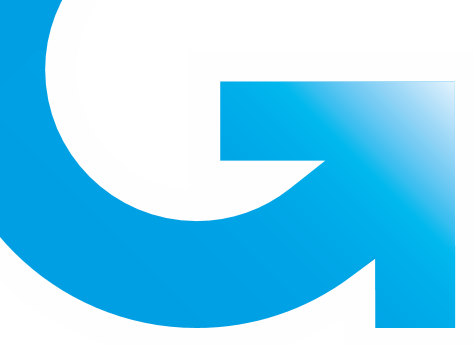 Module 2Inspiring LeadershipModule AimArticulate the difference between management and leadershipUnderstand a range of leadership styles and their best useIdentify your own leadership styleRecognise the difference between pressure and stressKnow how to manage own stressModule ObjectivesOn completion, you will understand:Growth mindsetDifference between management and leadershipThe range of leadership styles and leadership continuumOwn strengths and limitationsSigns of stressTechniques for managing stressModule 2Inspiring Leadership1.1 Growth Mindset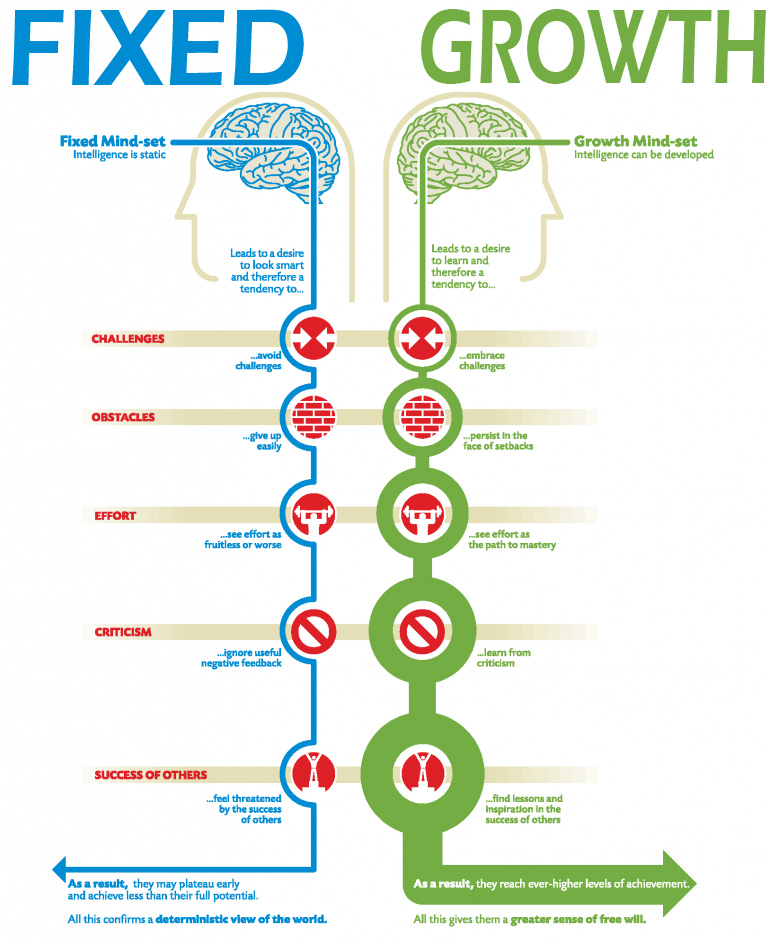 Your notes:Consider the following and capture your responses:How do you feel about the concepts of: Failure?Learning?Now and yet? What kind of environment do you create at work? What kind of mindset is encouraged by your employers? What are your challenges in developing a growth mindset about yourself? What are your challenges in developing a growth mindset about your team?2.0 Leadership TheoriesAre leaders born or made?For many years leadership has been the subject of much debate.  There are a number of theories available to explain the concept and practice.  Some of the main ones are described below:Your notes:2.1 Power and AuthorityYour notes:2.2 Bases of PowerPersonal power	Something linked to the leader’s personality, competence and integrity; orPositional power	Power given to a leader by the organisation or as a result of a position they hold.This theory later saw the addition of two further styles shown below.  Overall, it is thought that using personal power is the more effective alternative.Information 		Access to – or possession of – useful information.Connection 		Association of the leader with influential persons or organisations.Your notes:2.3 Informal Sources of PowerIn addition to Raven’s seven power bases, there are a number of alternative sources of power that the leader needs to be aware of in order to maximise leadership potential.  Four informal sources of power in organisations can be identified as follows:Your notes: Reflect and consider the 5 areas above in the context of your current role.  What do you do that would demonstrate these areas?  You may also want to capture ideas of things you would like to do in the future.Showing respect for othersServing othersShowing justiceManifesting honestyBuilding a sense of community2.4 Leadership StylesTannenbaum and Schmidt, 1958Your notes:2.5 Transactional v Transformational LeadershipWe all tend to have a natural preference for one style or the other when leading a team. As you have read from the leadership continuum it is not the case that one style better than the other. It is useful to be able to accurately assess your own preference so you can then focus on how to maximise that style and also develop your capacity in your least favoured area.2.5.1 Transactional Leadership (often known as traditional “Management”)A transactional management style is more concerned with maintaining the normal flow of operations. They can be described as “keeping the ship afloat.” and provide stability through refreshing, reinforcing, and refining existing practices. Transactional leaders use disciplinary power and an array of incentives to motivate employees to perform at their best. The term “transactional” refers to the fact that this type of manager essentially motivates subordinates by exchanging rewards for performance. They are interested in the implementation and enjoy the status quo.Being transactional means that the manager generally does not look ahead in strategically guiding an organization to a position of market leadership; instead, these managers are solely concerned with making sure everything flows smoothly today. They focus on the day to day progress towards goals.Your notes:2.5.2 Transformational LeadershipA transformational leader goes beyond managing day-to-day operations and crafts strategies for taking the department or work team to the next level of performance and success. Transformational leadership styles focus on team-building, motivation and collaboration with employees to accomplish change for the better. Transformational leaders set goals and incentives to push their subordinates to higher performance levels, while providing opportunities for personal and professional growth for each employee.Transformational leaders are inspirational and tend to be charismatic, inspiring trust, admiration, and loyalty, and acting as a role model. They challenge their staff to take ownership of their work, delegate and maximise potential through understanding the strengths and weaknesses of team members. They are looking to optimise performance, challenge the status quo, and embrace and create change.Your notes:3.0 Management or leadership?Your notes:Think about a leader you most admire – that can be anyone famous or not, past or present.  Consider what it is that made you select them - see if you can identify some key characteristics, for example:What do they do/say?How do they behave?Focus on a couple of the characteristics you have identified. What makes that characteristic useful?What do you think may happen if you over-use it?3.2 Responsibility and accountabilityWhat is the difference between responsibility and accountability?How do you define limits of authority?What are your limits of authority?What are your levels of accountability?3.3 What it means to be a leaderConsidering everything you have heard about leadership so far and what you know about yourself, perhaps using some insights from your DiSC profile, answer the following questions:What do you recognise as your strengths in leadership and management? What is your stretch to develop?What difference would that make at work?4.0 StressWhat is stress?The Health and Safety Executive (HSE) defines stress as:There is often much misperception between the terms pressure and stress.  Commonly confused with stress, pressure is what most people mean when they say they are stressed.   In reality, a certain amount of positive pressure or stress is necessary and healthy and gives us the motivation and drive to perform.  In some cases, it can even improve performance, for example when faced with a deadline. However, extreme and prolonged pressure can lead to stress if it exceeds coping capacity, which can be a real risk to our health.Review the results of the online questionnaire and consider the following:What causes my stress?  What are the triggers?:What impact does it have?:4.1 Signs of StressThe following extract is taken from CIPD’s factsheet “Stress in the Workplace”.The first signs that indicate employees may be suffering from excessive pressure or stress are changes in behaviour or performance. The kinds of change that may occur are listed below:Work performancedeclining/inconsistent performanceuncharacteristic errorsloss of control over workloss of motivation/commitmentindecisionlapses in memoryincreased time at worklack of holiday planning/usageRegressioncryingargumentsundue sensitivityirritability/moodinessover-reaction to problemspersonality clashessulkingimmature behaviourWithdrawalarriving late to workleaving earlyextended lunchesabsenteeismresigned attitudereduced social contactelusiveness/evasivenessAggressive behaviourmalicious gossipcriticism of othersvandalismshoutingbullying or harassmentpoor employee relationstemper outburstsOther behavioursout-of-character behaviourdifficulty relaxingincreased consumption of alcoholincreased smokinglack of interest in appearance/hygieneaccidents at home or workreckless drivingunnecessary risk-takingPhysical signsnervous stumbling speechsweatingtiredness/lethargyupset stomach/flatulencetension headacheshand tremorrapid weight gain or lossconstantly feeling coldAny other signs we see at work?:4.2 Four Types of StressDr Karl Albrecht, 1979 “Stress and the Manager.” identified four different types of stress: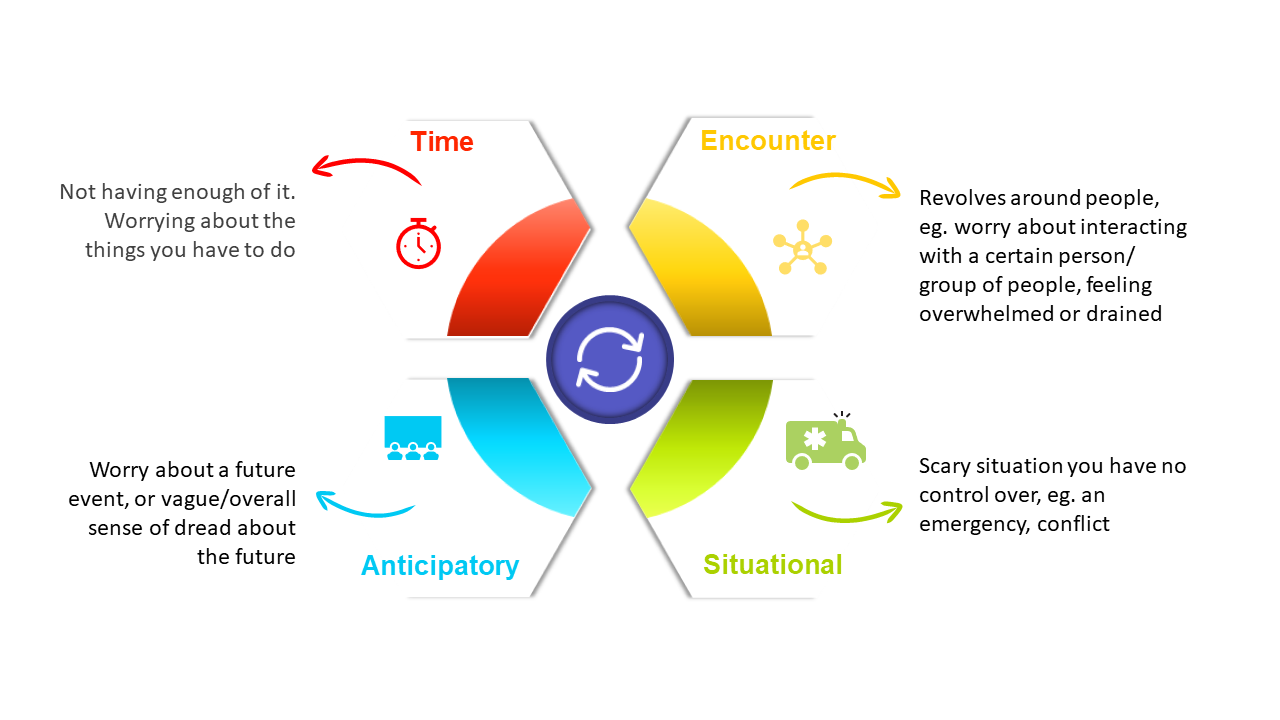 Record your main type of stress:Record any actions you can take to reduce this:4.3 Managing Stress As a line Manager you have a pivotal role in organisational stress management.  These generally fall into three principal areas:Your notes:4.4 Techniques for Managing StressThere are various ways of managing stress and what works for one person may not necessarily work for another.  The first step to managing stress is identifying the cause.  You could address this by:Additional TechniquesYour notes:ChallengesObstaclesEffortCriticismSuccess of othersTraitBehaviourSituational/ ContingencyPower and InfluenceLeadershipPowerAuthorityPersonal PowerPersonal PowerExpertReferentPositional PowerPositional PowerLegitimateRewardCoercive Personal EthicsOrganisational CultureOrganisational SystemsStakeholdersMakes decision and announces it“Sells” decisionPresents ideas then invites questionsPresents tentative decision subject to changePresents the problem, gets ideas then makes decisionDefines limits and lets group make decisionAllows subordinate to function within defined limitsTellsSellsConsultsConsultsConsultsJoinsJoinsThinking about this continuum, consider the following points:What skills would a manager be using at the “tell” end of the continuum?What skills would a manager be using at the “ask” end of the continuum?Where do you currently spend most of your timeTake some time to think about your own style as follows:Where do you believe your preferences lie?ManagementLeadershipOwn behaviourEmployee Behaviour/ Duty of CareLegal ResponsibilitiesKeep a well-being diaryRecording stressful activity is an effective way of finding out both what triggers stress for you and what level of stress you prefer.  To use, you should make a note of your stress levels and how you feel throughout the day.  For example:At a regular intervals, for example every hour, record routine stress. Note down:The timeThe amount of stress that you feel (on a scale of 1 to 10)How happy you feelWhether you are enjoying your workHow efficiently you are workingWhen stressful events occur, write down:What the event wasWhen and where it occurredWhat important factors made the event stressful?How stressful the event was?How you handled the eventWhether you tackled the cause or the symptomWhether you feel you dealt with the stress correctlyRemember to tell yourself the truth – to be useful this needs to be an accurate reflection of your experiences. After a few weeks you should be able to analyse this information. It may be interesting as you carry out your analysis to note down the outcomes of the jobs you were doing when you felt under stress.This should give you two types of information:An understanding of the level of stress you are happiest with and the level of stress at which you work most effectively. You may find that your performance is good, even when you feel upset by stress.An insight to the main sources of unpleasant stress in your life, including what circumstances make the stresses particularly unpleasant.  This should help you to begin to understand whether your strategies for handling these are effective.